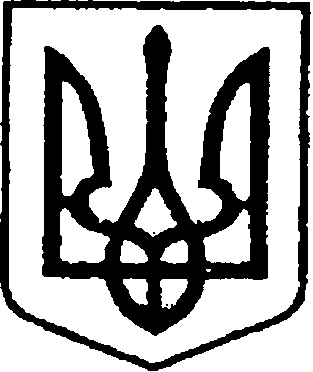 	                У К Р А Ї Н А    	             ЧЕРНІГІВСЬКА ОБЛАСТЬН І Ж И Н С Ь К А    М І С Ь К А    Р А Д А34 сесія VIII скликанняР І Ш Е Н Н Явід 08 листопада 2023р.                         м. Ніжин	     		       № 39-34/2023            Відповідно до статей 25, 26, 42, 59, 60, 73 Закону України «Про місцеве самоврядування в Україні» від 21.05.1997 р. № 280/97-ВР, частин 1, 4 статті 11 Закону України «Про приватизацію державного та комунального майна» від 18.01.2018 р. № 2269-VIII, Регламенту Ніжинської міської ради Чернігівської області, затвердженого рішенням Ніжинської міської ради від  27 листопада  2020 року №3-2/2020 (зі змінами), враховуючи розрахунок ідеальної частини нежитлових приміщень в комплексі нежитлових будівель (об’єкту нерухомого майна) № 21 по вул. Шевченка в м. Ніжині,  зроблений комунальним підприємством «Ніжинське міжміське бюро технічної інвентаризації» Чернігівської обласної ради, довідку КП «Ніжинське МБТІ» від 26.10.2023 р.           № 559, протокол засідання аукціонної комісії для продажу частини підвальних приміщень нежитлової будівлі «Критий ринок», розташованої за адресою:          місто Ніжин, вулиця  Шевченка, будинок 21 від 10 квітня 2023 року, Ніжинська міська рада вирішила:1. Внести зміни до пункту 1 рішення Ніжинської міської ради від 28 березня 2023 року № 79-29/2023 «Про приватизацію частини підвальних приміщень нежитлової будівлі «Критий ринок», розташованої за адресою:  місто Ніжин, вулиця Шевченка, будинок 21», виклавши пункт 1 в наступній редакції:«1. Приватизувати 11/100 частки від усього комплексу нежитлових будівель «Критий ринок», розташованого за адресою: місто Ніжин, вулиця Шевченка, будинок 21, шляхом продажу на електронному аукціоні.». 2. Начальнику відділу комунального майна Управління комунального майна та земельних відносин Ніжинської міської ради Чернігівської області Чернеті О. О. забезпечити оприлюднення даного рішення на офіційному сайті Ніжинської міської ради протягом п’яти робочих днів після його прийняття.          3. Організацію виконання даного рішення покласти на першого заступника міського голови з питань діяльності виконавчих органів ради Вовченка Ф. І. та начальника Управління комунального майна та земельних відносин Ніжинської міської ради Чернігівської області Онокало І. А.4. Контроль за виконанням даного рішення покласти на постійну комісію міської ради з питань житлово-комунального господарства, комунальної власності, транспорту і зв’язку та енергозбереження (голова комісії –  Дегтяренко В. М.).Міський голова			      	          		                            Олександр КОДОЛАВізують:Начальник Управління комунального майната земельних відносин Ніжинської міської ради	                    Ірина ОНОКАЛОПерший заступник міського голови з питань діяльності виконавчих органів ради                                               Федір ВОВЧЕНКОСекретар Ніжинської міської ради                                                    Юрій ХОМЕНКОНачальник відділу юридично-кадрового забезпечення апарату виконавчого комітету Ніжинської міської ради                                                                       В`ячеслав ЛЕГАГоловний спеціаліст-юрист відділубухгалтерського обліку, звітностіта правового забезпечення Управліннякомунального майна та земельнихвідносин Ніжинської міської ради                                                        Сергій САВЧЕНКОГолова постійної комісії міськоїради з питань житлово-комунальногогосподарства, комунальної власності, транспорту і зв’язку та енергозбереження	                  Вячеслав ДЕГТЯРЕНКОГолова постійної комісії міської ради з питаньрегламенту, законності, охорони прав і свобод громадян,запобігання корупції, адміністративно-територіальногоустрою, депутатської діяльності та етики                                      Валерій САЛОГУБПро внесення змін до пункту 1 рішення Ніжинської міської ради від 28 березня 2023 року № 79-29/2023 «Про приватизацію частини підвальних приміщень нежитлової будівлі «Критий ринок», розташованої за адресою: місто Ніжин, вулиця Шевченка, будинок 21